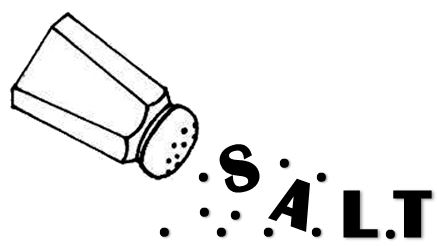 GOAL:  To get students comfortable standing and speaking in front of others by telling about something they know well.There are endless possibilities for topics.  Here are a few:Family Vacations (bring souvenir or picture)Handiwork (something the student made)Hobbies (a prop or two)Favorite activity (a prop or two)Something from nature related to the seasonSpecial gift you once rec’dFavorite subject at school (textbook)My FamilyFor young students, might be a good idea to have students prepare answers to three questions in their talk:For instance, in the something from nature related to the current season:-Where did you find it?    -Why did you pick it?	-What will you do with it?